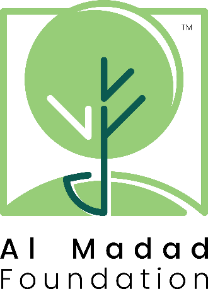 Art Grant (2019)Concept Note TemplateThank you for your interest in our call for proposals, full details of which can be found at www.almadadfoundation.org/art-grant-2019. To apply, please complete the template below, paying particular attention that you do not exceed the space specified for each question in Section C, using a font size of at least 11.5 and 1 point line spacing. Return the completed template to contact@almadadfoundation.org We look forward to reading your application and learning about your work. Al Madad Foundation TeamKey InformationProject Information Summary NarrativeA note on innovation: ‘Innovation’ could mean an entirely new project, or a new element within an existing project (e.g. hiring an Art Therapist at a non-formal education centre, or starting music lessons within an orphanage), but the innovation must be made clear within this applicationDescribe the need for this project, its relevance to the geographic area in which it would be implemented and how it demonstrates innovation - 1 pageDescribe the thought-process that led you to suggesting the innovative element of your project (an existing project highlighted a need, work elsewhere in the field showed a necessity to implement this particular project) - ½ page Explain how this project would support Al Madad Foundation’s Strategic Priorities and the objectives of this call -½ page Write a brief description of the suggested project activities, or the project activities related to and of your innovation (the latter in the case of an existing project) and describe how these will address the needs of the target beneficial group - 2 pagesIf the project would involve any additional partners, please briefly describe their role - ½ page BudgetPlease complete the summary information table below. The figures may be amended/adjusted in the event you are asked to submit a full application.Organisation nameRegistration numberCountry of registrationCountries of activityContact person/sPositionPostal addressEmail addressTelephone numberWebsiteSocial media handlesSkype IDTitle of projectLocation of implementationDuration of projectTarget beneficial groupMain outcomesTotal cost£Amount requested£ItemTotal requested from Al MadadProject activities£Human Resources£Overhead£Other costs£Total£